Tomaszów Mazowiecki, 11.12.2019 r.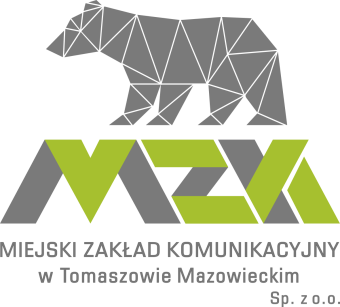 Znak sprawy 6/6/2019Wykonawcy w postępowaniuDotyczy Zapytania ofertowego na: „ Świadczenie usługi sprzątania i utrzymywania w czystości autobusów, biur oraz innych pomieszczeń  Miejskiego Zakładu Komunikacyjnego Sp. z o.o. w Tomaszowie Mazowieckimw roku  2020”W związku z wpłynięciem zapytań do zaproszenia do złożenia oferty cenowej uprzejmie przekazujemy pytania i wyjaśnienia.Pytanie 1W zapytaniu ofertowym, w pkt. X. pkt. 3a Zamawiający dopuszcza zamknięcie postępowania w przypadku, gdy żadna ze złożonych ofert nie odpowiada wymaganiom stawianym przez Zamawiającego. Jednocześnie jako jedyne kryterium oceny ofert wskazana jest łączna cena ofertowa brutto. Proszę o informację, czy Zamawiający podczas oceny ofert będzie brał pod uwagę inne niż cena ofertowa brutto kryteria. Jeżeli tak, proszę o ich określenie. Wyjaśnienie pytania nr 1:W związku z powyższym Zamawiający wyjaśnia, co następuje:Zamawiający podtrzymuje, iż jedynym kryterium oceny ofert zgodnie z punktem IX (Opis sposobu oceny ofert) „Zapytania ofertowego” jest cena ofertowa brutto.Pytanie 2W pkt. XII Zapytania ofertowego, pkt. 1 Zamawiający dopuszcza zmianę treści zapytania ofertowego przed upływem termin ofert. Ze względu na stopień złożoności usługi zwracam się z prośbą o dopuszczenie, jako jednego z kryterium oceny ofert, doświadczenie Wykonawcy w realizowaniu usług sprzątania taboru autobusowego lub tramwajowego na terenach zajezdni miejscach. Wyjaśnienie pytania nr 2:W związku z powyższym Zamawiający wyjaśnia, co następuje:Zgodnie z odpowiedzią na pytanie nr 1 Zamawiający nie zmienia treści Zapytania ofertowego.Ponadto Zamawiający uzupełnia „Zapytanie ofertowe” o dodatkowe zapisy w zakresie  rozporządzenia Parlamentu Europejskiego i Rady (UE) 2016/679 z dnia 27 kwietnia 2016 r. w sprawie ochrony osób fizycznych w związku z przetwarzaniem danych osobowych i w sprawie swobodnego przepływu takich danych oraz uchylenia dyrektywy 95/46/WE (Dz. Urz. UE L Nr 119, str. 1) (dalej „RODO”) poprzez:a)zmianę treści  Załącznika nr 8 do Zapytania ofertowego – wzór umowy poprzez dodanie:- w paragrafie  3 pkt. 1 dodatkowego podpunkt g) w brzmieniu:-„zobowiązania osób, za pomocą których będą wykonywane usługi do zachowania w tajemnicy danych osobowych przetwarzanych u Zamawiającego, które mogą być dla nich dostępne przy wykonywaniu powierzonych im zadań lub czynności oraz do zachowania w tajemnicy sposobów zabezpieczenia danych osobowych. Wzór oświadczenia stanowi Załącznik nr 10do niniejszej umowy.”b) dodanie dodatkowego paragrafu 10 do wzoru umowy w brzmieniu:„1.	Każda ze Stron oświadcza, że jest administratorem w rozumieniu art. 4 pkt. 7 rozporządzenia Parlamentu Europejskiego i Rady (UE) 2016/679 z dnia 27 kwietnia 2016 r. w sprawie ochrony osób fizycznych w związku z przetwarzaniem danych osobowych i w sprawie swobodnego przepływu takich danych oraz uchylenia dyrektywy 95/46/WE (Dz. Urz. UE L Nr 119, str. 1) (dalej „RODO”) danych osobowych osób, wskazanych w Umowie, jako osoby reprezentujące Stronę, kontaktowe lub odpowiedzialne za realizację poszczególnych zadań wynikających z Umowy, określonych poniżej i zobowiązuje się udostępnić je drugiej Stronie w następującym zakresie: (i) imię i nazwisko, (ii) pełniona funkcja, (iii) adres e-mail, (iv) numer telefonu.2.	Każda ze Stron będzie przetwarzać dane osób, o których mowa w ust. 1powyżej, do celów wynikających z prawnie uzasadnionych interesów obejmujących wykonanie Umowy, ustalenie, dochodzenie lub obronę roszczeń prawnych wynikających z Umowy lub z nią związanych.3.	Każda ze Stron zobowiązuje się do przetwarzania danych zgodnie z Umową, RODO oraz innymi przepisami prawa powszechnie obowiązującego.4.	Każda ze Stron zobowiązuje się zrealizować w imieniu drugiej Strony obowiązek informacyjny, wobec wskazanych przez siebie osób, o których mowa w ust. 1, w tym poinformować je o udostępnieniu ich danych drugiej Stronie w zakresie i celach opisanych powyżej, w szczególności wskazując informacje wymagane na podstawie art. 13 i 14 RODO. Obowiązki informacyjne Stron stanowią odpowiednio Załączniki 11 i 12 do niniejszej Umowy. Strona, która spełnia obowiązek informacyjny w imieniu drugiej Strony, nie ponosi odpowiedzialności za zakres ani treść tego obowiązku informacyjnego.”c) uzupełniono załączniki do umowy (opisane w dodanym paragrafie 10 wzoru umowy) stanowiące jej integralną część poprzez dodanie pkt. 10- 12 w brzmieniu:„10.	Wzór oświadczenia o zachowaniu poufności11.	Obowiązek informacyjny Zamawiającego12.	Obowiązek informacyjny Wykonawcy” Dodatkowe załączniki 10-11 do wzoru Umowy stanowią załączniki do treści niniejszego pisma. Uwaga: załącznik Nr 12 dostarczy wybrany Wykonawca przed podpisaniem umowy.Powyższe odpowiedzi i uzupełnienia stanowią zmianę treści „Zapytania ofertowego” i są jej integralną częścią. Termin składania oraz otwarcia ofert nie ulega zmianie.				PROKURENT 				PROKURENT				Grzegorz Kieliszek				Andrzej Przybysz 